Monday 24th January 2022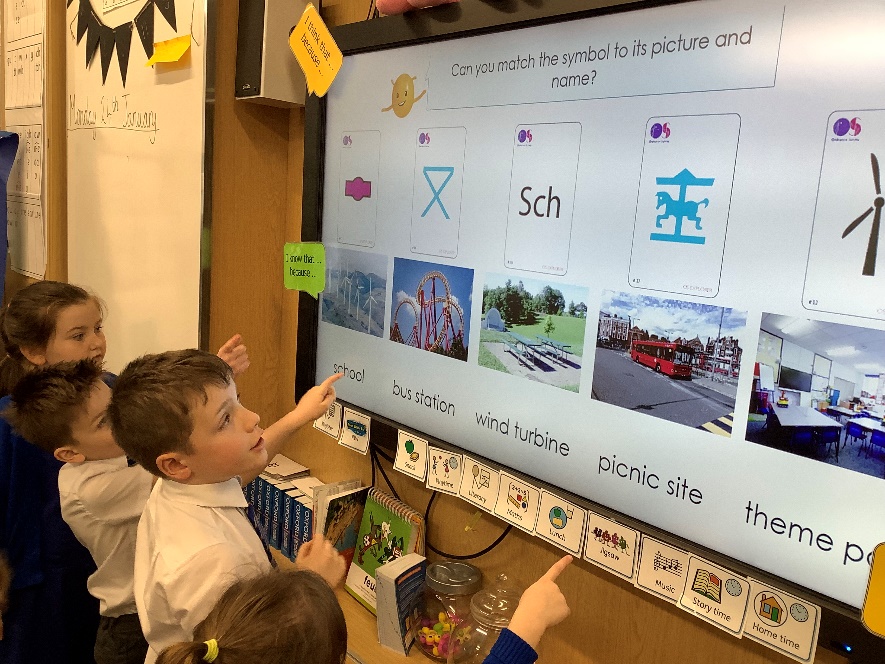 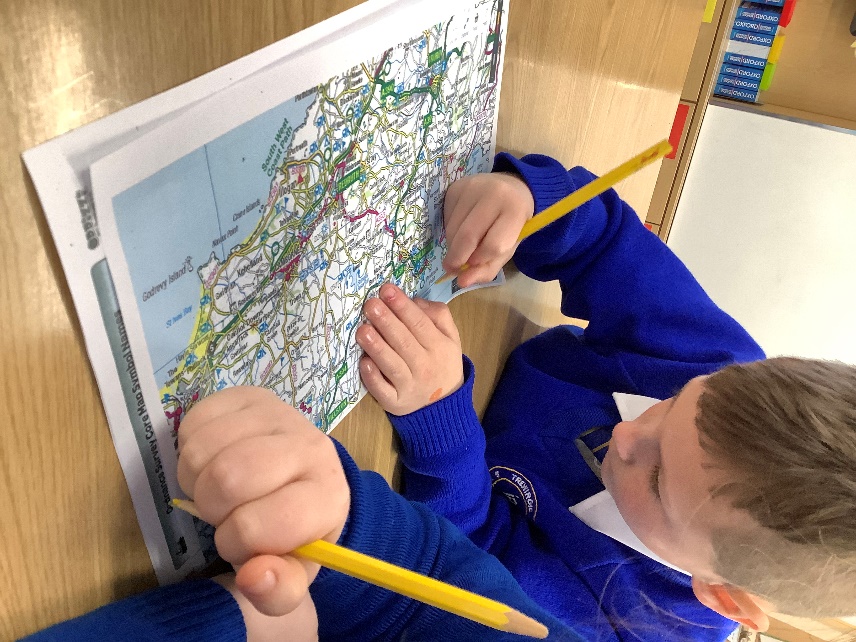 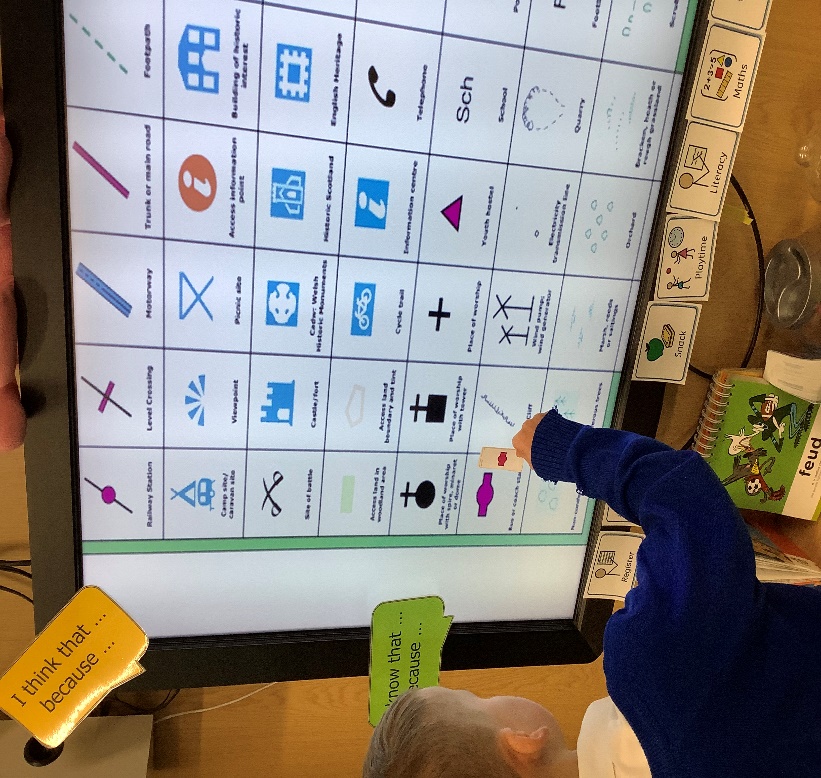 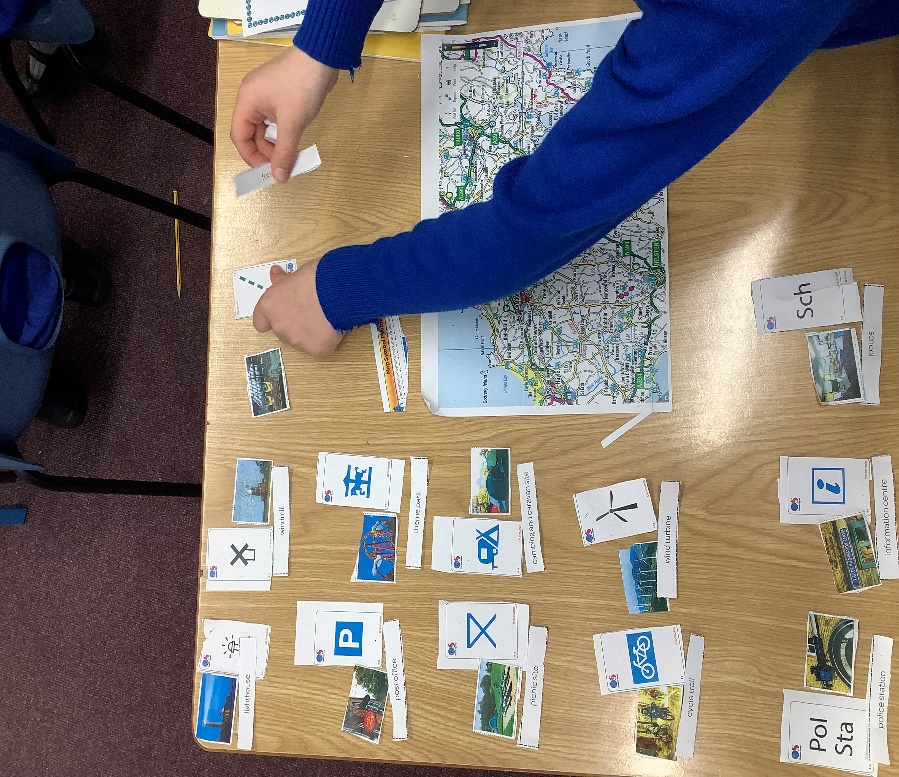 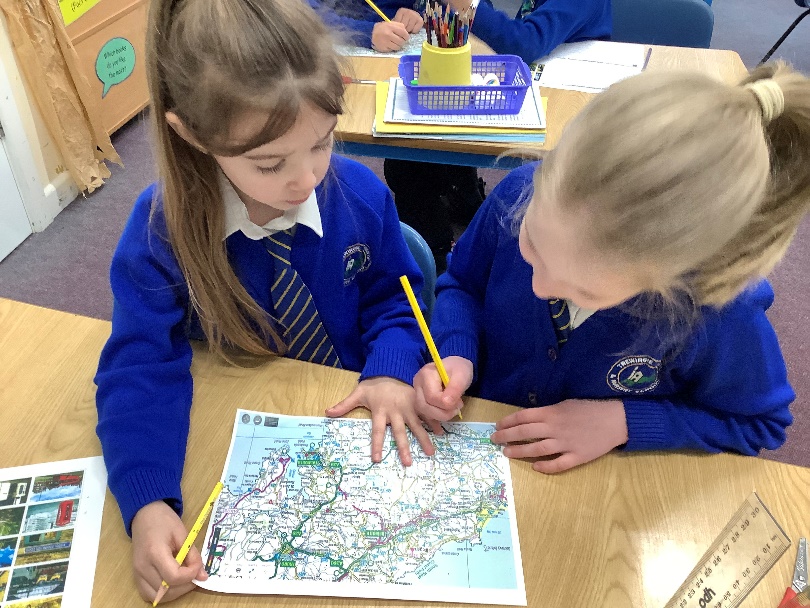 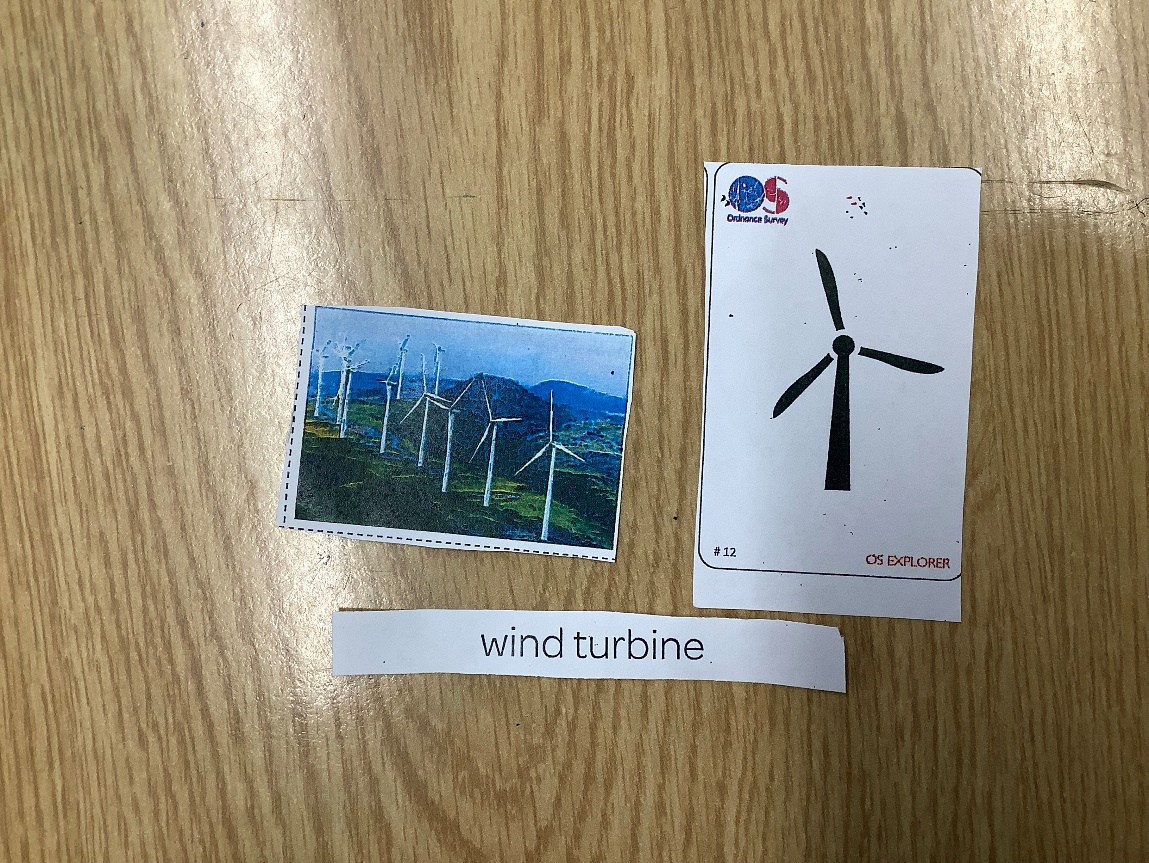 L.O. To recognise and identify basic O.S. symbols.